En compañía de un adulto lee el cuento “ la liebre y la tortuga”, luego colorea el dibujo 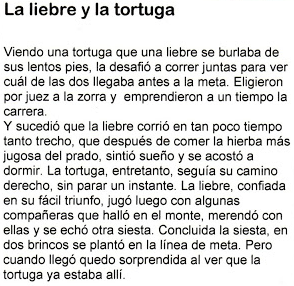 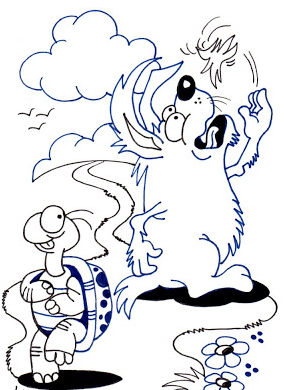 Comenta junto a un adulto. ¿Por que crees que la tortuga le ganó a la liebre?________________________________________________________________________________________________________________________________________________________________________________________________________________________________________De que valores  habla el cuento?______________________________________________________________________________________________________________________________________________________________________________